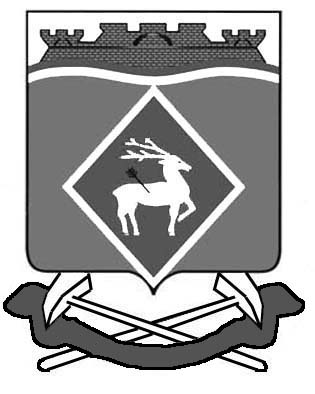 АДМИНИСТРАЦИЯ  ГРУШЕВО-ДУБОВСКОГОСЕЛЬСКОГО ПОСЕЛЕНИЯПОСТАНОВЛЕНИЕ 18  ноября 2015  года                                                                 № 63х. Грушевка В соответствии с постановлением Администрации Грушево-Дубовского  сельского поселения от 04.09. 2013 года № 62 «Об утверждении Порядка разработки, реализации и оценки эффективности муниципальных программ Грушево-Дубовского  сельского поселения» и распоряжением Администрации Грушево-Дубовского сельского поселения от 04.09. 2013 года № 22 «Об утверждении Перечня муниципальных программ Грушево-Дубовского сельского поселения»,ПОСТАНОВЛЯЮ:   1. Внести изменения в приложении № 1 к постановлению Администрации Грушево-Дубовского сельского поселения от 28.11.2013 г. № 64 «Об утверждении муниципальной программы Грушево-Дубовского сельского поселения «Обеспечение общественного порядка и противодействие преступности» в разделе «Паспорт муниципальной программы Грушево-Дубовского сельского поселения «Обеспечение общественного порядка и противодействие преступности»:1. В разделе: «Объем и источники финансирования Программы» Слова:«всего с 2014 по 2020 годы по подпрограмме «Комплексные меры противодействия злоупотреблению наркотиками и их незаконному обороту» объем финансирования составляет 36,0  тыс. рублей, в том числе:по годам реализации из средств местного бюджета:2015 год – 5,0 тыс. рублей;»,Заменить на слова:«всего с 2014 по 2020 годы по подпрограмме «Комплексные меры противодействия злоупотреблению наркотиками и их незаконному обороту» объем финансирования составляет 35,7  тыс. рублей, в том числе:по годам реализации из средств местного бюджета:2015год – 4,7 тыс. рублей;».Приложение № 2 к муниципальной программе «Обеспечение общественного порядка и противодействие преступности» изложить в новой редакции:                                                            «   Приложение № 2к муниципальной программе «Обеспечение общественного порядка и противодействие преступности»Перечень
мероприятий по реализации муниципальной программы
«Обеспечение общественного порядка и противодействие преступности»5. Постановление вступает в силу с момента официального опубликования.       6. Контроль за выполнением настоящего постановления оставляю за собой.Глава АдминистрацииГрушево-Дубовского сельского поселения                                                           А.А.ПолупановВерноВедущий специалист                                                          Л.Н.Калашникова              О внесении изменений в постановление Администрации Грушево-Дубовского сельского поселения от 28.10.2013 № 64 «Об утверждении муниципальной программы Грушево-Дубовского сельского поселения «Обеспечение общественного порядка и противодействие преступности»№п/п№п/п№п/пНаименование мероприятийНаименование мероприятийНаименование мероприятийСрок исполненияИсточники финансиро-ванияИсточники финансиро-ванияИсточники финансиро-ванияИсточники финансиро-ванияИсточники финансиро-ванияФинансовые затраты на реализацию(тыс. рублей)Финансовые затраты на реализацию(тыс. рублей)Финансовые затраты на реализацию(тыс. рублей)Финансовые затраты на реализацию(тыс. рублей)Финансовые затраты на реализацию(тыс. рублей)Финансовые затраты на реализацию(тыс. рублей)Финансовые затраты на реализацию(тыс. рублей)Финансовые затраты на реализацию(тыс. рублей)Финансовые затраты на реализацию(тыс. рублей)Финансовые затраты на реализацию(тыс. рублей)Финансовые затраты на реализацию(тыс. рублей)Финансовые затраты на реализацию(тыс. рублей)Финансовые затраты на реализацию(тыс. рублей)Финансовые затраты на реализацию(тыс. рублей)Финансовые затраты на реализацию(тыс. рублей)Финансовые затраты на реализацию(тыс. рублей)Финансовые затраты на реализацию(тыс. рублей)Финансовые затраты на реализацию(тыс. рублей)Финансовые затраты на реализацию(тыс. рублей)Финансовые затраты на реализацию(тыс. рублей)Финансовые затраты на реализацию(тыс. рублей)Финансовые затраты на реализацию(тыс. рублей)Финансовые затраты на реализацию(тыс. рублей)Финансовые затраты на реализацию(тыс. рублей)Финансовые затраты на реализацию(тыс. рублей)Финансовые затраты на реализацию(тыс. рублей)Финансовые затраты на реализацию(тыс. рублей)Финансовые затраты на реализацию(тыс. рублей)Финансовые затраты на реализацию(тыс. рублей)Финансовые затраты на реализацию(тыс. рублей)Исполнители, соисполнители, участники реализации мероприятий ПрограммыИсполнители, соисполнители, участники реализации мероприятий ПрограммыИсполнители, соисполнители, участники реализации мероприятий ПрограммыОжидаемые результатыОжидаемые результатыОжидаемые результаты№п/п№п/п№п/пНаименование мероприятийНаименование мероприятийНаименование мероприятийСрок исполненияИсточники финансиро-ванияИсточники финансиро-ванияИсточники финансиро-ванияИсточники финансиро-ванияИсточники финансиро-ваниявсеговсеговсеговсеговсегов том числе по годамв том числе по годамв том числе по годамв том числе по годамв том числе по годамв том числе по годамв том числе по годамв том числе по годамв том числе по годамв том числе по годамв том числе по годамв том числе по годамв том числе по годамв том числе по годамв том числе по годамв том числе по годамв том числе по годамв том числе по годамв том числе по годамв том числе по годамв том числе по годамв том числе по годамв том числе по годамв том числе по годамв том числе по годамИсполнители, соисполнители, участники реализации мероприятий ПрограммыИсполнители, соисполнители, участники реализации мероприятий ПрограммыИсполнители, соисполнители, участники реализации мероприятий ПрограммыОжидаемые результатыОжидаемые результатыОжидаемые результаты№п/п№п/п№п/пНаименование мероприятийНаименование мероприятийНаименование мероприятийСрок исполненияИсточники финансиро-ванияИсточники финансиро-ванияИсточники финансиро-ванияИсточники финансиро-ванияИсточники финансиро-ваниявсеговсеговсеговсеговсего2014201420152015201520162016201620172017201720172018201820182018201820182019201920192019202020202020Исполнители, соисполнители, участники реализации мероприятий ПрограммыИсполнители, соисполнители, участники реализации мероприятий ПрограммыИсполнители, соисполнители, участники реализации мероприятий ПрограммыОжидаемые результатыОжидаемые результатыОжидаемые результатыПодпрограмма 1. Противодействие коррупции на территории Грушево-Дубовского сельского поселенияПодпрограмма 1. Противодействие коррупции на территории Грушево-Дубовского сельского поселенияПодпрограмма 1. Противодействие коррупции на территории Грушево-Дубовского сельского поселенияПодпрограмма 1. Противодействие коррупции на территории Грушево-Дубовского сельского поселенияПодпрограмма 1. Противодействие коррупции на территории Грушево-Дубовского сельского поселенияПодпрограмма 1. Противодействие коррупции на территории Грушево-Дубовского сельского поселенияПодпрограмма 1. Противодействие коррупции на территории Грушево-Дубовского сельского поселенияПодпрограмма 1. Противодействие коррупции на территории Грушево-Дубовского сельского поселенияПодпрограмма 1. Противодействие коррупции на территории Грушево-Дубовского сельского поселенияПодпрограмма 1. Противодействие коррупции на территории Грушево-Дубовского сельского поселенияПодпрограмма 1. Противодействие коррупции на территории Грушево-Дубовского сельского поселенияПодпрограмма 1. Противодействие коррупции на территории Грушево-Дубовского сельского поселенияПодпрограмма 1. Противодействие коррупции на территории Грушево-Дубовского сельского поселенияПодпрограмма 1. Противодействие коррупции на территории Грушево-Дубовского сельского поселенияПодпрограмма 1. Противодействие коррупции на территории Грушево-Дубовского сельского поселенияПодпрограмма 1. Противодействие коррупции на территории Грушево-Дубовского сельского поселенияПодпрограмма 1. Противодействие коррупции на территории Грушево-Дубовского сельского поселенияПодпрограмма 1. Противодействие коррупции на территории Грушево-Дубовского сельского поселенияПодпрограмма 1. Противодействие коррупции на территории Грушево-Дубовского сельского поселенияПодпрограмма 1. Противодействие коррупции на территории Грушево-Дубовского сельского поселенияПодпрограмма 1. Противодействие коррупции на территории Грушево-Дубовского сельского поселенияПодпрограмма 1. Противодействие коррупции на территории Грушево-Дубовского сельского поселенияПодпрограмма 1. Противодействие коррупции на территории Грушево-Дубовского сельского поселенияПодпрограмма 1. Противодействие коррупции на территории Грушево-Дубовского сельского поселенияПодпрограмма 1. Противодействие коррупции на территории Грушево-Дубовского сельского поселенияПодпрограмма 1. Противодействие коррупции на территории Грушево-Дубовского сельского поселенияПодпрограмма 1. Противодействие коррупции на территории Грушево-Дубовского сельского поселенияПодпрограмма 1. Противодействие коррупции на территории Грушево-Дубовского сельского поселенияПодпрограмма 1. Противодействие коррупции на территории Грушево-Дубовского сельского поселенияПодпрограмма 1. Противодействие коррупции на территории Грушево-Дубовского сельского поселенияПодпрограмма 1. Противодействие коррупции на территории Грушево-Дубовского сельского поселенияПодпрограмма 1. Противодействие коррупции на территории Грушево-Дубовского сельского поселенияПодпрограмма 1. Противодействие коррупции на территории Грушево-Дубовского сельского поселенияПодпрограмма 1. Противодействие коррупции на территории Грушево-Дубовского сельского поселенияПодпрограмма 1. Противодействие коррупции на территории Грушево-Дубовского сельского поселенияПодпрограмма 1. Противодействие коррупции на территории Грушево-Дубовского сельского поселенияПодпрограмма 1. Противодействие коррупции на территории Грушево-Дубовского сельского поселенияПодпрограмма 1. Противодействие коррупции на территории Грушево-Дубовского сельского поселенияПодпрограмма 1. Противодействие коррупции на территории Грушево-Дубовского сельского поселенияПодпрограмма 1. Противодействие коррупции на территории Грушево-Дубовского сельского поселенияПодпрограмма 1. Противодействие коррупции на территории Грушево-Дубовского сельского поселенияПодпрограмма 1. Противодействие коррупции на территории Грушево-Дубовского сельского поселенияПодпрограмма 1. Противодействие коррупции на территории Грушево-Дубовского сельского поселенияПодпрограмма 1. Противодействие коррупции на территории Грушево-Дубовского сельского поселенияПодпрограмма 1. Противодействие коррупции на территории Грушево-Дубовского сельского поселенияПодпрограмма 1. Противодействие коррупции на территории Грушево-Дубовского сельского поселенияПодпрограмма 1. Противодействие коррупции на территории Грушево-Дубовского сельского поселенияПодпрограмма 1. Противодействие коррупции на территории Грушево-Дубовского сельского поселения1222223344444455666777888889991010101011111112121212131313141414141.1.Совершенствование правового регулирования в сфере противодействия коррупцииСовершенствование правового регулирования в сфере противодействия коррупцииСовершенствование правового регулирования в сфере противодействия коррупцииСовершенствование правового регулирования в сфере противодействия коррупцииСовершенствование правового регулирования в сфере противодействия коррупциипостояннопостояннофинансирование не требуетсяфинансирование не требуетсяфинансирование не требуетсяфинансирование не требуетсяфинансирование не требуетсяфинансирование не требуетсяВедущий специалист Администрации Грушево-Дубовского сельского поселенияВедущий специалист Администрации Грушево-Дубовского сельского поселенияВедущий специалист Администрации Грушево-Дубовского сельского поселенияОказывает влияние на организацию всей деятельности по противодействию коррупции в области, влияет на все показатели подпрограммыОказывает влияние на организацию всей деятельности по противодействию коррупции в области, влияет на все показатели подпрограммыОказывает влияние на организацию всей деятельности по противодействию коррупции в области, влияет на все показатели подпрограммыОказывает влияние на организацию всей деятельности по противодействию коррупции в области, влияет на все показатели подпрограммы1.2.Оптимизация функционирования системы противодействия коррупцииОптимизация функционирования системы противодействия коррупцииОптимизация функционирования системы противодействия коррупцииОптимизация функционирования системы противодействия коррупцииОптимизация функционирования системы противодействия коррупциипостояннопостояннофинансирование не требуетсяфинансирование не требуетсяфинансирование не требуетсяфинансирование не требуетсяфинансирование не требуетсяфинансирование не требуетсяВедущий специалист Администрации Грушево-Дубовского сельского поселенияВедущий специалист Администрации Грушево-Дубовского сельского поселенияВедущий специалист Администрации Грушево-Дубовского сельского поселенияОказывает влияние на организацию всей деятельности по противодействию коррупции в области, влияет на все показатели подпрограммыОказывает влияние на организацию всей деятельности по противодействию коррупции в области, влияет на все показатели подпрограммыОказывает влияние на организацию всей деятельности по противодействию коррупции в области, влияет на все показатели подпрограммыОказывает влияние на организацию всей деятельности по противодействию коррупции в области, влияет на все показатели подпрограммы1.3.Вопросы кадровой политикиВопросы кадровой политикиВопросы кадровой политикиВопросы кадровой политикиВопросы кадровой политикипостояннопостояннофинансирование не требуетсяфинансирование не требуетсяфинансирование не требуетсяфинансирование не требуетсяфинансирование не требуетсяфинансирование не требуетсяВедущий специалист Администрации Грушево-Дубовского сельского поселенияВедущий специалист Администрации Грушево-Дубовского сельского поселенияВедущий специалист Администрации Грушево-Дубовского сельского поселенияОказывает влияние на организацию всей деятельности по противодействию коррупции в области, в том числе по кадровой политике, влияет на все показатели подпрограммыОказывает влияние на организацию всей деятельности по противодействию коррупции в области, в том числе по кадровой политике, влияет на все показатели подпрограммыОказывает влияние на организацию всей деятельности по противодействию коррупции в области, в том числе по кадровой политике, влияет на все показатели подпрограммыОказывает влияние на организацию всей деятельности по противодействию коррупции в области, в том числе по кадровой политике, влияет на все показатели подпрограммы1.4.Антикоррупционная экспертиза муниципальных нормативных правовых актов Администрации Грушево-Дубовского сельского поселения и их проектовАнтикоррупционная экспертиза муниципальных нормативных правовых актов Администрации Грушево-Дубовского сельского поселения и их проектовАнтикоррупционная экспертиза муниципальных нормативных правовых актов Администрации Грушево-Дубовского сельского поселения и их проектовАнтикоррупционная экспертиза муниципальных нормативных правовых актов Администрации Грушево-Дубовского сельского поселения и их проектовАнтикоррупционная экспертиза муниципальных нормативных правовых актов Администрации Грушево-Дубовского сельского поселения и их проектовпостояннопостояннофинансирование не требуетсяфинансирование не требуетсяфинансирование не требуетсяфинансирование не требуетсяфинансирование не требуетсяфинансирование не требуетсяВедущий специалист Администрации Грушево-Дубовского сельского поселенияВедущий специалист Администрации Грушево-Дубовского сельского поселенияВедущий специалист Администрации Грушево-Дубовского сельского поселенияОказывает влияние на разработку  муниципальных нормативных правовых актов и проектов муниципальных нормативных правовых актов Администрации Грушево-Дубовского сельского поселенияОказывает влияние на разработку  муниципальных нормативных правовых актов и проектов муниципальных нормативных правовых актов Администрации Грушево-Дубовского сельского поселенияОказывает влияние на разработку  муниципальных нормативных правовых актов и проектов муниципальных нормативных правовых актов Администрации Грушево-Дубовского сельского поселенияОказывает влияние на разработку  муниципальных нормативных правовых актов и проектов муниципальных нормативных правовых актов Администрации Грушево-Дубовского сельского поселения1.5.Обеспечение прозрачности деятельности органов местного самоуправления Грушево-Дубовского сельского поселенияОбеспечение прозрачности деятельности органов местного самоуправления Грушево-Дубовского сельского поселенияОбеспечение прозрачности деятельности органов местного самоуправления Грушево-Дубовского сельского поселенияОбеспечение прозрачности деятельности органов местного самоуправления Грушево-Дубовского сельского поселенияОбеспечение прозрачности деятельности органов местного самоуправления Грушево-Дубовского сельского поселенияпостояннопостояннофинансирование не требуетсяфинансирование не требуетсяфинансирование не требуетсяфинансирование не требуетсяфинансирование не требуетсяфинансирование не требуетсяАдминистрация Грушево-Дубовского сельского поселенияАдминистрация Грушево-Дубовского сельского поселенияАдминистрация Грушево-Дубовского сельского поселенияОказывает влияние на проявления коррупции на территории Грушево-Дубовского сельского поселения, влияет на все показатели подпрограммыОказывает влияние на проявления коррупции на территории Грушево-Дубовского сельского поселения, влияет на все показатели подпрограммыОказывает влияние на проявления коррупции на территории Грушево-Дубовского сельского поселения, влияет на все показатели подпрограммыОказывает влияние на проявления коррупции на территории Грушево-Дубовского сельского поселения, влияет на все показатели подпрограммы Подпрограмма 2. Профилактика экстремизма и терроризма на территории Грушево-Дубовского сельского поселения Подпрограмма 2. Профилактика экстремизма и терроризма на территории Грушево-Дубовского сельского поселения Подпрограмма 2. Профилактика экстремизма и терроризма на территории Грушево-Дубовского сельского поселения Подпрограмма 2. Профилактика экстремизма и терроризма на территории Грушево-Дубовского сельского поселения Подпрограмма 2. Профилактика экстремизма и терроризма на территории Грушево-Дубовского сельского поселения Подпрограмма 2. Профилактика экстремизма и терроризма на территории Грушево-Дубовского сельского поселения Подпрограмма 2. Профилактика экстремизма и терроризма на территории Грушево-Дубовского сельского поселения Подпрограмма 2. Профилактика экстремизма и терроризма на территории Грушево-Дубовского сельского поселения Подпрограмма 2. Профилактика экстремизма и терроризма на территории Грушево-Дубовского сельского поселения Подпрограмма 2. Профилактика экстремизма и терроризма на территории Грушево-Дубовского сельского поселения Подпрограмма 2. Профилактика экстремизма и терроризма на территории Грушево-Дубовского сельского поселения Подпрограмма 2. Профилактика экстремизма и терроризма на территории Грушево-Дубовского сельского поселения Подпрограмма 2. Профилактика экстремизма и терроризма на территории Грушево-Дубовского сельского поселения Подпрограмма 2. Профилактика экстремизма и терроризма на территории Грушево-Дубовского сельского поселения Подпрограмма 2. Профилактика экстремизма и терроризма на территории Грушево-Дубовского сельского поселения Подпрограмма 2. Профилактика экстремизма и терроризма на территории Грушево-Дубовского сельского поселения Подпрограмма 2. Профилактика экстремизма и терроризма на территории Грушево-Дубовского сельского поселения Подпрограмма 2. Профилактика экстремизма и терроризма на территории Грушево-Дубовского сельского поселения Подпрограмма 2. Профилактика экстремизма и терроризма на территории Грушево-Дубовского сельского поселения Подпрограмма 2. Профилактика экстремизма и терроризма на территории Грушево-Дубовского сельского поселения Подпрограмма 2. Профилактика экстремизма и терроризма на территории Грушево-Дубовского сельского поселения Подпрограмма 2. Профилактика экстремизма и терроризма на территории Грушево-Дубовского сельского поселения Подпрограмма 2. Профилактика экстремизма и терроризма на территории Грушево-Дубовского сельского поселения Подпрограмма 2. Профилактика экстремизма и терроризма на территории Грушево-Дубовского сельского поселения Подпрограмма 2. Профилактика экстремизма и терроризма на территории Грушево-Дубовского сельского поселения Подпрограмма 2. Профилактика экстремизма и терроризма на территории Грушево-Дубовского сельского поселения Подпрограмма 2. Профилактика экстремизма и терроризма на территории Грушево-Дубовского сельского поселения Подпрограмма 2. Профилактика экстремизма и терроризма на территории Грушево-Дубовского сельского поселения Подпрограмма 2. Профилактика экстремизма и терроризма на территории Грушево-Дубовского сельского поселения Подпрограмма 2. Профилактика экстремизма и терроризма на территории Грушево-Дубовского сельского поселения Подпрограмма 2. Профилактика экстремизма и терроризма на территории Грушево-Дубовского сельского поселения Подпрограмма 2. Профилактика экстремизма и терроризма на территории Грушево-Дубовского сельского поселения Подпрограмма 2. Профилактика экстремизма и терроризма на территории Грушево-Дубовского сельского поселения Подпрограмма 2. Профилактика экстремизма и терроризма на территории Грушево-Дубовского сельского поселения Подпрограмма 2. Профилактика экстремизма и терроризма на территории Грушево-Дубовского сельского поселения Подпрограмма 2. Профилактика экстремизма и терроризма на территории Грушево-Дубовского сельского поселения Подпрограмма 2. Профилактика экстремизма и терроризма на территории Грушево-Дубовского сельского поселения Подпрограмма 2. Профилактика экстремизма и терроризма на территории Грушево-Дубовского сельского поселения Подпрограмма 2. Профилактика экстремизма и терроризма на территории Грушево-Дубовского сельского поселения Подпрограмма 2. Профилактика экстремизма и терроризма на территории Грушево-Дубовского сельского поселения Подпрограмма 2. Профилактика экстремизма и терроризма на территории Грушево-Дубовского сельского поселения Подпрограмма 2. Профилактика экстремизма и терроризма на территории Грушево-Дубовского сельского поселения Подпрограмма 2. Профилактика экстремизма и терроризма на территории Грушево-Дубовского сельского поселения Подпрограмма 2. Профилактика экстремизма и терроризма на территории Грушево-Дубовского сельского поселения Подпрограмма 2. Профилактика экстремизма и терроризма на территории Грушево-Дубовского сельского поселения Подпрограмма 2. Профилактика экстремизма и терроризма на территории Грушево-Дубовского сельского поселения Подпрограмма 2. Профилактика экстремизма и терроризма на территории Грушево-Дубовского сельского поселения Подпрограмма 2. Профилактика экстремизма и терроризма на территории Грушево-Дубовского сельского поселения2.1.Образование комиссии по профилактике экстремизма при Администрации Грушево-Дубовского сельского  поселенияОбразование комиссии по профилактике экстремизма при Администрации Грушево-Дубовского сельского  поселенияОбразование комиссии по профилактике экстремизма при Администрации Грушево-Дубовского сельского  поселенияОбразование комиссии по профилактике экстремизма при Администрации Грушево-Дубовского сельского  поселенияОбразование комиссии по профилактике экстремизма при Администрации Грушево-Дубовского сельского  поселения1 квартал каждого года1 квартал каждого годафинансирование не требуетсяфинансирование не требуетсяфинансирование не требуетсяфинансирование не требуетсяфинансирование не требуетсяфинансирование не требуется---------------------------Администрация Грушево-Дубовского сельского поселенияАдминистрация Грушево-Дубовского сельского поселенияАдминистрация Грушево-Дубовского сельского поселенияПовышение эффективности системы профилактических мер, направленных на выявление и устранение причин и условий, способствующих осуществлению экстремистской деятельности на территории Грушево-Дубовского сельского поселения.Повышение эффективности системы профилактических мер, направленных на выявление и устранение причин и условий, способствующих осуществлению экстремистской деятельности на территории Грушево-Дубовского сельского поселения.Повышение эффективности системы профилактических мер, направленных на выявление и устранение причин и условий, способствующих осуществлению экстремистской деятельности на территории Грушево-Дубовского сельского поселения.Повышение эффективности системы профилактических мер, направленных на выявление и устранение причин и условий, способствующих осуществлению экстремистской деятельности на территории Грушево-Дубовского сельского поселения.2.2.Проведение «круглых   
столов» с руководителями
общественных,          
религиозных                 
организаций по вопросам
толерантности и        
профилактики           
экстремизма и  терроризма         Проведение «круглых   
столов» с руководителями
общественных,          
религиозных                 
организаций по вопросам
толерантности и        
профилактики           
экстремизма и  терроризма         Проведение «круглых   
столов» с руководителями
общественных,          
религиозных                 
организаций по вопросам
толерантности и        
профилактики           
экстремизма и  терроризма         Проведение «круглых   
столов» с руководителями
общественных,          
религиозных                 
организаций по вопросам
толерантности и        
профилактики           
экстремизма и  терроризма         Проведение «круглых   
столов» с руководителями
общественных,          
религиозных                 
организаций по вопросам
толерантности и        
профилактики           
экстремизма и  терроризма         3 квартал каждого годафинансирование не требуетсяфинансирование не требуетсяфинансирование не требуетсяфинансирование не требуетсяфинансирование не требуетсяфинансирование не требуется------------------------------Администрация Грушево-Дубовского сельского поселенияАдминистрация Грушево-Дубовского сельского поселенияВыработка эффективных способов профилактики экстремизма и терроризма, формирование толерантного сознания и поведения, гармонизация межэтнических и межкультурных отношений Выработка эффективных способов профилактики экстремизма и терроризма, формирование толерантного сознания и поведения, гармонизация межэтнических и межкультурных отношений Выработка эффективных способов профилактики экстремизма и терроризма, формирование толерантного сознания и поведения, гармонизация межэтнических и межкультурных отношений 2.3.Организация проведения «круглых столов» с участием лидеров и актива подростковых и молодежных общественных организаций (в том числе, неформальных объединений) по вопросам взаимного уважения в вопросах межэтнического и межкультурного сотрудничестваОрганизация проведения «круглых столов» с участием лидеров и актива подростковых и молодежных общественных организаций (в том числе, неформальных объединений) по вопросам взаимного уважения в вопросах межэтнического и межкультурного сотрудничестваОрганизация проведения «круглых столов» с участием лидеров и актива подростковых и молодежных общественных организаций (в том числе, неформальных объединений) по вопросам взаимного уважения в вопросах межэтнического и межкультурного сотрудничестваОрганизация проведения «круглых столов» с участием лидеров и актива подростковых и молодежных общественных организаций (в том числе, неформальных объединений) по вопросам взаимного уважения в вопросах межэтнического и межкультурного сотрудничестваОрганизация проведения «круглых столов» с участием лидеров и актива подростковых и молодежных общественных организаций (в том числе, неформальных объединений) по вопросам взаимного уважения в вопросах межэтнического и межкультурного сотрудничества1 раз в полугодие весь периодфинансирование не требуетсяфинансирование не требуетсяфинансирование не требуетсяфинансирование не требуетсяфинансирование не требуетсяфинансирование не требуется------------------------------Администрация Грушево-Дубовского сельского поселения    Администрация Грушево-Дубовского сельского поселения    Выработка эффективных способов профилактики экстремизма в подростково-молодежной средеВыработка эффективных способов профилактики экстремизма в подростково-молодежной средеВыработка эффективных способов профилактики экстремизма в подростково-молодежной среде2.4.Обследование чердачных и подвальных помещений учреждений культуры, школьных и дошкольных учреждений на территории Грушево-Дубовского сельского поселения Обследование чердачных и подвальных помещений учреждений культуры, школьных и дошкольных учреждений на территории Грушево-Дубовского сельского поселения Обследование чердачных и подвальных помещений учреждений культуры, школьных и дошкольных учреждений на территории Грушево-Дубовского сельского поселения Обследование чердачных и подвальных помещений учреждений культуры, школьных и дошкольных учреждений на территории Грушево-Дубовского сельского поселения Обследование чердачных и подвальных помещений учреждений культуры, школьных и дошкольных учреждений на территории Грушево-Дубовского сельского поселения 1 раз в кварталфинансирование не требуетсяфинансирование не требуетсяфинансирование не требуетсяфинансирование не требуетсяфинансирование не требуетсяфинансирование не требуется------------------------------Администрация Грушево-Дубовского сельского поселения    Администрация Грушево-Дубовского сельского поселения    Выработка эффективных способов профилактики экстремизма и терроризма,Выработка эффективных способов профилактики экстремизма и терроризма,Выработка эффективных способов профилактики экстремизма и терроризма,2.5Организация проведения  мероприятия на повышение толерантности населения.Организация проведения  мероприятия на повышение толерантности населения.Организация проведения  мероприятия на повышение толерантности населения.Организация проведения  мероприятия на повышение толерантности населения.Организация проведения  мероприятия на повышение толерантности населения.1 раз в кварталфинансирование не требуетсяфинансирование не требуетсяфинансирование не требуетсяфинансирование не требуетсяфинансирование не требуетсяфинансирование не требуется------------------------------Дом культуры Дом культуры Развитие толерантности среди молодежиРазвитие толерантности среди молодежиРазвитие толерантности среди молодежи2.6.Организация мониторинга муниципальных правовых актов Грушево-Дубовского сельского поселения, принятых по вопросам профилактики экстремизма и терроризмаОрганизация мониторинга муниципальных правовых актов Грушево-Дубовского сельского поселения, принятых по вопросам профилактики экстремизма и терроризмаОрганизация мониторинга муниципальных правовых актов Грушево-Дубовского сельского поселения, принятых по вопросам профилактики экстремизма и терроризмаОрганизация мониторинга муниципальных правовых актов Грушево-Дубовского сельского поселения, принятых по вопросам профилактики экстремизма и терроризмаежеквартально весь периодежеквартально весь периодежеквартально весь периодфинансирование не требуетсяфинансирование не требуетсяфинансирование не требуется--------------------------------Администрация Грушево-Дубовского сельского поселенияАдминистрация Грушево-Дубовского сельского поселенияАдминистрация Грушево-Дубовского сельского поселенияАдминистрация Грушево-Дубовского сельского поселенияАнализ ситуации в сфере профилактики экстремизма и терроризма  на территории Грушево-Дубовского поселения.2.7.В случае выявления нарушений действующего законодательства в муниципальных правовых актах приведение их в соответствиеВ случае выявления нарушений действующего законодательства в муниципальных правовых актах приведение их в соответствиеВ случае выявления нарушений действующего законодательства в муниципальных правовых актах приведение их в соответствиеВ случае выявления нарушений действующего законодательства в муниципальных правовых актах приведение их в соответствиевесь периодвесь периодвесь периодфинансирование не требуетсяфинансирование не требуетсяфинансирование не требуется--------------------------------Администрация Грушево-Дубовского сельского поселенияАдминистрация Грушево-Дубовского сельского поселенияАдминистрация Грушево-Дубовского сельского поселенияАдминистрация Грушево-Дубовского сельского поселенияУстранение имеющихся нарушений законодательства2.8В случае выявления пробелов в правовом регулировании  вопросов профилактики экстремизма и терроризма разработка и принятие соответствующих правовых актовВ случае выявления пробелов в правовом регулировании  вопросов профилактики экстремизма и терроризма разработка и принятие соответствующих правовых актовВ случае выявления пробелов в правовом регулировании  вопросов профилактики экстремизма и терроризма разработка и принятие соответствующих правовых актовВ случае выявления пробелов в правовом регулировании  вопросов профилактики экстремизма и терроризма разработка и принятие соответствующих правовых актоввесь периодвесь периодвесь периодфинансирование не требуетсяфинансирование не требуетсяфинансирование не требуется--------------------------------Администрация Грушево-Дубовского сельского поселенияАдминистрация Грушево-Дубовского сельского поселенияАдминистрация Грушево-Дубовского сельского поселенияАдминистрация Грушево-Дубовского сельского поселенияВосполнение пробелов в правовом регулировании по вопросам профилактики экстремизма и терроризма2.9Изготовление  плакатов  и стендов по тематике противодействия экстремизму и терроризму      Изготовление  плакатов  и стендов по тематике противодействия экстремизму и терроризму      Изготовление  плакатов  и стендов по тематике противодействия экстремизму и терроризму      Изготовление  плакатов  и стендов по тематике противодействия экстремизму и терроризму      2-3 квартал каждогогода2-3 квартал каждогогода2-3 квартал каждогогодаместный бюджетместный бюджетместный бюджет34,034,034,034,034,04,04,05,05,05,05,05,05,05,05,05,05,05,05,05,05,05,05,05,05,05,05,05,05,05,05,05,0Администрация Грушево-Дубовского сельского поселенияАдминистрация Грушево-Дубовского сельского поселенияАдминистрация Грушево-Дубовского сельского поселенияАдминистрация Грушево-Дубовского сельского поселенияПовышение антитеррористической защищенности объектов и населения2.10Направление в Белокалитвинскую городскую  прокуратуру информации о поступивших в Администрацию Грушево-Дубовского сельского поселения уведомлениях граждан о создании и начале деятельности религиозных групп.Направление в Белокалитвинскую городскую  прокуратуру информации о поступивших в Администрацию Грушево-Дубовского сельского поселения уведомлениях граждан о создании и начале деятельности религиозных групп.Направление в Белокалитвинскую городскую  прокуратуру информации о поступивших в Администрацию Грушево-Дубовского сельского поселения уведомлениях граждан о создании и начале деятельности религиозных групп.Направление в Белокалитвинскую городскую  прокуратуру информации о поступивших в Администрацию Грушево-Дубовского сельского поселения уведомлениях граждан о создании и начале деятельности религиозных групп.ежеквартально весь периодежеквартально весь периодежеквартально весь периодфинансирование не требуетсяфинансирование не требуетсяфинансирование не требуется--------------------------------Администрация Грушево-Дубовского сельского поселенияАдминистрация Грушево-Дубовского сельского поселенияАдминистрация Грушево-Дубовского сельского поселенияАдминистрация Грушево-Дубовского сельского поселенияПодпрограмма 3. «Комплексные меры противодействия злоупотреблению наркотиками и их незаконному обороту»Подпрограмма 3. «Комплексные меры противодействия злоупотреблению наркотиками и их незаконному обороту»Подпрограмма 3. «Комплексные меры противодействия злоупотреблению наркотиками и их незаконному обороту»Подпрограмма 3. «Комплексные меры противодействия злоупотреблению наркотиками и их незаконному обороту»Подпрограмма 3. «Комплексные меры противодействия злоупотреблению наркотиками и их незаконному обороту»Подпрограмма 3. «Комплексные меры противодействия злоупотреблению наркотиками и их незаконному обороту»Подпрограмма 3. «Комплексные меры противодействия злоупотреблению наркотиками и их незаконному обороту»Подпрограмма 3. «Комплексные меры противодействия злоупотреблению наркотиками и их незаконному обороту»Подпрограмма 3. «Комплексные меры противодействия злоупотреблению наркотиками и их незаконному обороту»Подпрограмма 3. «Комплексные меры противодействия злоупотреблению наркотиками и их незаконному обороту»Подпрограмма 3. «Комплексные меры противодействия злоупотреблению наркотиками и их незаконному обороту»Подпрограмма 3. «Комплексные меры противодействия злоупотреблению наркотиками и их незаконному обороту»Подпрограмма 3. «Комплексные меры противодействия злоупотреблению наркотиками и их незаконному обороту»Подпрограмма 3. «Комплексные меры противодействия злоупотреблению наркотиками и их незаконному обороту»Подпрограмма 3. «Комплексные меры противодействия злоупотреблению наркотиками и их незаконному обороту»Подпрограмма 3. «Комплексные меры противодействия злоупотреблению наркотиками и их незаконному обороту»Подпрограмма 3. «Комплексные меры противодействия злоупотреблению наркотиками и их незаконному обороту»Подпрограмма 3. «Комплексные меры противодействия злоупотреблению наркотиками и их незаконному обороту»Подпрограмма 3. «Комплексные меры противодействия злоупотреблению наркотиками и их незаконному обороту»Подпрограмма 3. «Комплексные меры противодействия злоупотреблению наркотиками и их незаконному обороту»Подпрограмма 3. «Комплексные меры противодействия злоупотреблению наркотиками и их незаконному обороту»Подпрограмма 3. «Комплексные меры противодействия злоупотреблению наркотиками и их незаконному обороту»Подпрограмма 3. «Комплексные меры противодействия злоупотреблению наркотиками и их незаконному обороту»Подпрограмма 3. «Комплексные меры противодействия злоупотреблению наркотиками и их незаконному обороту»Подпрограмма 3. «Комплексные меры противодействия злоупотреблению наркотиками и их незаконному обороту»Подпрограмма 3. «Комплексные меры противодействия злоупотреблению наркотиками и их незаконному обороту»Подпрограмма 3. «Комплексные меры противодействия злоупотреблению наркотиками и их незаконному обороту»Подпрограмма 3. «Комплексные меры противодействия злоупотреблению наркотиками и их незаконному обороту»Подпрограмма 3. «Комплексные меры противодействия злоупотреблению наркотиками и их незаконному обороту»Подпрограмма 3. «Комплексные меры противодействия злоупотреблению наркотиками и их незаконному обороту»Подпрограмма 3. «Комплексные меры противодействия злоупотреблению наркотиками и их незаконному обороту»Подпрограмма 3. «Комплексные меры противодействия злоупотреблению наркотиками и их незаконному обороту»Подпрограмма 3. «Комплексные меры противодействия злоупотреблению наркотиками и их незаконному обороту»Подпрограмма 3. «Комплексные меры противодействия злоупотреблению наркотиками и их незаконному обороту»Подпрограмма 3. «Комплексные меры противодействия злоупотреблению наркотиками и их незаконному обороту»Подпрограмма 3. «Комплексные меры противодействия злоупотреблению наркотиками и их незаконному обороту»Подпрограмма 3. «Комплексные меры противодействия злоупотреблению наркотиками и их незаконному обороту»Подпрограмма 3. «Комплексные меры противодействия злоупотреблению наркотиками и их незаконному обороту»Подпрограмма 3. «Комплексные меры противодействия злоупотреблению наркотиками и их незаконному обороту»Подпрограмма 3. «Комплексные меры противодействия злоупотреблению наркотиками и их незаконному обороту»Подпрограмма 3. «Комплексные меры противодействия злоупотреблению наркотиками и их незаконному обороту»Подпрограмма 3. «Комплексные меры противодействия злоупотреблению наркотиками и их незаконному обороту»Подпрограмма 3. «Комплексные меры противодействия злоупотреблению наркотиками и их незаконному обороту»Подпрограмма 3. «Комплексные меры противодействия злоупотреблению наркотиками и их незаконному обороту»Подпрограмма 3. «Комплексные меры противодействия злоупотреблению наркотиками и их незаконному обороту»Подпрограмма 3. «Комплексные меры противодействия злоупотреблению наркотиками и их незаконному обороту»Подпрограмма 3. «Комплексные меры противодействия злоупотреблению наркотиками и их незаконному обороту»Подпрограмма 3. «Комплексные меры противодействия злоупотреблению наркотиками и их незаконному обороту»3.13.1Изготовление  плакатов  и стендов, направленных на пропаганду антинаркотической культуры Изготовление  плакатов  и стендов, направленных на пропаганду антинаркотической культуры 2-3 квартал каждогогода2-3 квартал каждогогода2-3 квартал каждогогода2-3 квартал каждогогодаместный бюджетместный бюджет35,735,735,735,735,735,76,06,04,7.4,7.5,05,05,05,05,05,05,05,05,05,05,05,05,05,05,05,05,05,05,05,05,0 5,0 5,0 Администрация Грушево-Дубовского сельского поселенияАдминистрация Грушево-Дубовского сельского поселенияАдминистрация Грушево-Дубовского сельского поселенияАдминистрация Грушево-Дубовского сельского поселенияформирование идеологии здорового образа жизни и мотивации к отказу от потребления наркотиков и других психоактивных веществ;вовлечение населения Грушево-Дубовского сельского поселения в работу по профилактике наркомании;разъяснение населению роли органов местного самоуправления в противодействии незаконному обороту наркотиков, принимаемых ими мерах3.2. 3.2. Организация и проведение информационных мероприятий (выступление специалистов и др.)Организация и проведение информационных мероприятий (выступление специалистов и др.)постояннопостояннопостояннопостояннофинансирование не требуетсяфинансирование не требуется---------------------------------Администрация Грушево-Дубовского сельского поселения, по согласованию - специалисты амбулатории и ФАПов, участковый уполномоченный, руководитель казачьей дружины, учителя МБОУ СОШАдминистрация Грушево-Дубовского сельского поселения, по согласованию - специалисты амбулатории и ФАПов, участковый уполномоченный, руководитель казачьей дружины, учителя МБОУ СОШАдминистрация Грушево-Дубовского сельского поселения, по согласованию - специалисты амбулатории и ФАПов, участковый уполномоченный, руководитель казачьей дружины, учителя МБОУ СОШАдминистрация Грушево-Дубовского сельского поселения, по согласованию - специалисты амбулатории и ФАПов, участковый уполномоченный, руководитель казачьей дружины, учителя МБОУ СОШинформирование населения о содержании проблемы наркомании, мерах по борьбе с ее распространением, роли общественных организаций и отдельных граждан в ее решении;формирование у участников установки на неприятие наркотического стереотипа мышления, на стремление к здоровому образу жизни3.3.3.3.Проведение с несовершеннолетними, склонными к потреблению наркотиков, индивидуальной коррекционной и профилактической работы, психолого-педагогического сопровожденияПроведение с несовершеннолетними, склонными к потреблению наркотиков, индивидуальной коррекционной и профилактической работы, психолого-педагогического сопровожденияпостояннопостояннопостояннопостояннофинансирование не требуетсяфинансирование не требуетсяАдминистрация Грушево-Дубовского сельского поселения, по согласованию - специалисты амбулатории и ФАПов, участковый уполномоченный, руководитель казачьей дружины,Администрация Грушево-Дубовского сельского поселения, по согласованию - специалисты амбулатории и ФАПов, участковый уполномоченный, руководитель казачьей дружины,Администрация Грушево-Дубовского сельского поселения, по согласованию - специалисты амбулатории и ФАПов, участковый уполномоченный, руководитель казачьей дружины,Администрация Грушево-Дубовского сельского поселения, по согласованию - специалисты амбулатории и ФАПов, участковый уполномоченный, руководитель казачьей дружины,формирование у несовершеннолетних, склонных к потреблению наркотиков, установки на неприятие наркотического стереотипа мышления, на стремление к здоровому образу жизни3.4.3.4.Проведение антинаркотической работы с населением:сходы граждан с разъяснением законодательства; поквартирные беседы участковых уполномоченных милицииПроведение антинаркотической работы с населением:сходы граждан с разъяснением законодательства; поквартирные беседы участковых уполномоченных милициипостояннопостояннопостояннопостояннофинансирование не требуетсяфинансирование не требуетсяАдминистрация Грушево-Дубовского сельского поселения, по согласованию - специалисты амбулатории и ФАПов, участковый уполномоченный, Администрация Грушево-Дубовского сельского поселения, по согласованию - специалисты амбулатории и ФАПов, участковый уполномоченный, Администрация Грушево-Дубовского сельского поселения, по согласованию - специалисты амбулатории и ФАПов, участковый уполномоченный, Администрация Грушево-Дубовского сельского поселения, по согласованию - специалисты амбулатории и ФАПов, участковый уполномоченный, формирование у населения антинаркотического мировоззрения;выявление притонов для потребления наркотиков, мест сбыта наркотиков;снижение количества лиц, потребляющих наркотики3.5.3.5.Уничтожение очагов произрастания дикорастущей коноплиУничтожение очагов произрастания дикорастущей коноплипостояннопостояннопостояннопостояннофинансирование не требуетсяфинансирование не требуетсяАдминистрация Грушево-Дубовского сельского поселения, по согласованию - участковый уполномоченный,Администрация Грушево-Дубовского сельского поселения, по согласованию - участковый уполномоченный,Администрация Грушево-Дубовского сельского поселения, по согласованию - участковый уполномоченный,Администрация Грушево-Дубовского сельского поселения, по согласованию - участковый уполномоченный,уничтожение сырьевой базы для производства и изготовления наркотиков растительного происхождения канабисной группы3.6.3.6.Принятие мер по обеспечению требования законодательства о запрете продажи табачных изделий и алкогольных напитков несовершеннолетнимПринятие мер по обеспечению требования законодательства о запрете продажи табачных изделий и алкогольных напитков несовершеннолетнимпостояннопостояннопостояннопостояннофинансирование не требуетсяфинансирование не требуетсяАдминистрация Грушево-Дубовского сельского поселения, Администрация Грушево-Дубовского сельского поселения, Администрация Грушево-Дубовского сельского поселения, Администрация Грушево-Дубовского сельского поселения, выявление и устранение причин и условий, способствующих развитию стереотипа мышления, направленного на изменение сознания путем потребления психоактивных веществПодпрограмма 4. «Профилактика безнадзорности и правонарушений несовершеннолетних»Подпрограмма 4. «Профилактика безнадзорности и правонарушений несовершеннолетних»Подпрограмма 4. «Профилактика безнадзорности и правонарушений несовершеннолетних»Подпрограмма 4. «Профилактика безнадзорности и правонарушений несовершеннолетних»Подпрограмма 4. «Профилактика безнадзорности и правонарушений несовершеннолетних»Подпрограмма 4. «Профилактика безнадзорности и правонарушений несовершеннолетних»Подпрограмма 4. «Профилактика безнадзорности и правонарушений несовершеннолетних»Подпрограмма 4. «Профилактика безнадзорности и правонарушений несовершеннолетних»Подпрограмма 4. «Профилактика безнадзорности и правонарушений несовершеннолетних»Подпрограмма 4. «Профилактика безнадзорности и правонарушений несовершеннолетних»Подпрограмма 4. «Профилактика безнадзорности и правонарушений несовершеннолетних»Подпрограмма 4. «Профилактика безнадзорности и правонарушений несовершеннолетних»Подпрограмма 4. «Профилактика безнадзорности и правонарушений несовершеннолетних»Подпрограмма 4. «Профилактика безнадзорности и правонарушений несовершеннолетних»Подпрограмма 4. «Профилактика безнадзорности и правонарушений несовершеннолетних»Подпрограмма 4. «Профилактика безнадзорности и правонарушений несовершеннолетних»Подпрограмма 4. «Профилактика безнадзорности и правонарушений несовершеннолетних»Подпрограмма 4. «Профилактика безнадзорности и правонарушений несовершеннолетних»Подпрограмма 4. «Профилактика безнадзорности и правонарушений несовершеннолетних»Подпрограмма 4. «Профилактика безнадзорности и правонарушений несовершеннолетних»Подпрограмма 4. «Профилактика безнадзорности и правонарушений несовершеннолетних»Подпрограмма 4. «Профилактика безнадзорности и правонарушений несовершеннолетних»Подпрограмма 4. «Профилактика безнадзорности и правонарушений несовершеннолетних»Подпрограмма 4. «Профилактика безнадзорности и правонарушений несовершеннолетних»Подпрограмма 4. «Профилактика безнадзорности и правонарушений несовершеннолетних»Подпрограмма 4. «Профилактика безнадзорности и правонарушений несовершеннолетних»Подпрограмма 4. «Профилактика безнадзорности и правонарушений несовершеннолетних»Подпрограмма 4. «Профилактика безнадзорности и правонарушений несовершеннолетних»Подпрограмма 4. «Профилактика безнадзорности и правонарушений несовершеннолетних»Подпрограмма 4. «Профилактика безнадзорности и правонарушений несовершеннолетних»Подпрограмма 4. «Профилактика безнадзорности и правонарушений несовершеннолетних»Подпрограмма 4. «Профилактика безнадзорности и правонарушений несовершеннолетних»Подпрограмма 4. «Профилактика безнадзорности и правонарушений несовершеннолетних»Подпрограмма 4. «Профилактика безнадзорности и правонарушений несовершеннолетних»Подпрограмма 4. «Профилактика безнадзорности и правонарушений несовершеннолетних»Подпрограмма 4. «Профилактика безнадзорности и правонарушений несовершеннолетних»Подпрограмма 4. «Профилактика безнадзорности и правонарушений несовершеннолетних»Подпрограмма 4. «Профилактика безнадзорности и правонарушений несовершеннолетних»Подпрограмма 4. «Профилактика безнадзорности и правонарушений несовершеннолетних»Подпрограмма 4. «Профилактика безнадзорности и правонарушений несовершеннолетних»Подпрограмма 4. «Профилактика безнадзорности и правонарушений несовершеннолетних»Подпрограмма 4. «Профилактика безнадзорности и правонарушений несовершеннолетних»Подпрограмма 4. «Профилактика безнадзорности и правонарушений несовершеннолетних»Подпрограмма 4. «Профилактика безнадзорности и правонарушений несовершеннолетних»Подпрограмма 4. «Профилактика безнадзорности и правонарушений несовершеннолетних»Подпрограмма 4. «Профилактика безнадзорности и правонарушений несовершеннолетних»Подпрограмма 4. «Профилактика безнадзорности и правонарушений несовершеннолетних»Подпрограмма 4. «Профилактика безнадзорности и правонарушений несовершеннолетних»4.1.4.1.Анализ состояния работы по профилактике безнадзорности и правонарушений несовершеннолетнихАнализ состояния работы по профилактике безнадзорности и правонарушений несовершеннолетнихежегодноянварьежегодноянварьежегодноянварьежегодноянварьежегодноянварьфинансирование не требуетсяфинансирование не требуетсяфинансирование не требуетсяфинансирование не требуетсяфинансирование не требуетсяфинансирование не требуетсяАдминистрация Грушево-Дубовского сельского поселения, по согласованию - специалисты амбулатории и ФАПов, участковый уполномоченный, руководитель казачьей дружины, специалист МФЦАдминистрация Грушево-Дубовского сельского поселения, по согласованию - специалисты амбулатории и ФАПов, участковый уполномоченный, руководитель казачьей дружины, специалист МФЦАдминистрация Грушево-Дубовского сельского поселения, по согласованию - специалисты амбулатории и ФАПов, участковый уполномоченный, руководитель казачьей дружины, специалист МФЦПредупреждение безнадзорности, беспризорности, правонарушений и антиобщественных действий несовершеннолетних, выявление и устранение причин и условий, способствующих этому.          Обеспечение защиты прав законных интересов несовершеннолетних.Социально-педагогическая реабилитация несовершеннолетних, находящихся в социально опасном положении.   Предупреждение безнадзорности, беспризорности, правонарушений и антиобщественных действий несовершеннолетних, выявление и устранение причин и условий, способствующих этому.          Обеспечение защиты прав законных интересов несовершеннолетних.Социально-педагогическая реабилитация несовершеннолетних, находящихся в социально опасном положении.   4.2.4.2.Раннее выявление безнадзорных, беспризорных детей, а также несовершеннолетних, склонных к совершению правонарушенийРаннее выявление безнадзорных, беспризорных детей, а также несовершеннолетних, склонных к совершению правонарушенийпостояннопостояннопостояннопостояннопостояннофинансирование не требуетсяфинансирование не требуетсяфинансирование не требуетсяфинансирование не требуетсяфинансирование не требуетсяфинансирование не требуетсяАдминистрация Грушево-Дубовского сельского поселения, по согласованию - специалисты амбулатории и ФАПов, участковый уполномоченный, руководитель казачьей дружины, специалист МФЦАдминистрация Грушево-Дубовского сельского поселения, по согласованию - специалисты амбулатории и ФАПов, участковый уполномоченный, руководитель казачьей дружины, специалист МФЦАдминистрация Грушево-Дубовского сельского поселения, по согласованию - специалисты амбулатории и ФАПов, участковый уполномоченный, руководитель казачьей дружины, специалист МФЦОбеспечение защиты прав законных интересов несовершеннолетних.Социально-педагогическая реабилитация несовершеннолетних, находящихся в социально опасном положении.   Обеспечение защиты прав законных интересов несовершеннолетних.Социально-педагогическая реабилитация несовершеннолетних, находящихся в социально опасном положении.   4.3.4.3.Выявление несовершеннолетних, оказавшихся в трудной жизненной ситуации и оказание  им всех видов помощиВыявление несовершеннолетних, оказавшихся в трудной жизненной ситуации и оказание  им всех видов помощипостояннопостояннопостояннопостояннопостояннофинансирование не требуетсяфинансирование не требуетсяфинансирование не требуетсяфинансирование не требуетсяфинансирование не требуетсяфинансирование не требуетсяАдминистрация Грушево-Дубовского сельского поселения, по согласованию - специалисты амбулатории и ФАПов, участковый уполномоченный, руководитель казачьей дружины, специалист МФЦАдминистрация Грушево-Дубовского сельского поселения, по согласованию - специалисты амбулатории и ФАПов, участковый уполномоченный, руководитель казачьей дружины, специалист МФЦАдминистрация Грушево-Дубовского сельского поселения, по согласованию - специалисты амбулатории и ФАПов, участковый уполномоченный, руководитель казачьей дружины, специалист МФЦСоциально-педагогическая реабилитация несовершеннолетних, находящихся в социально опасном положении.   Социально-педагогическая реабилитация несовершеннолетних, находящихся в социально опасном положении.   4.4.4.4.Проведение анкетирования, тестирования учащихся для  составления социального статусаПроведение анкетирования, тестирования учащихся для  составления социального статусапостояннопостояннопостояннопостояннопостояннофинансирование не требуетсяфинансирование не требуетсяфинансирование не требуетсяфинансирование не требуетсяфинансирование не требуетсяфинансирование не требуетсяАдминистрация Грушево-Дубовского сельского поселения, по согласованию МБОУ СОШАдминистрация Грушево-Дубовского сельского поселения, по согласованию МБОУ СОШАдминистрация Грушево-Дубовского сельского поселения, по согласованию МБОУ СОШПредупреждение безнадзорности, беспризорности, правонарушений и антиобщественных действий несовершеннолетних, выявление и устранение причин и условий, способствующих этому.          Предупреждение безнадзорности, беспризорности, правонарушений и антиобщественных действий несовершеннолетних, выявление и устранение причин и условий, способствующих этому.          4.5.4.5.Проведение специализированных мероприятий, рейдов по предупреждению безнадзорности детей  и семейного неблагополучияПроведение специализированных мероприятий, рейдов по предупреждению безнадзорности детей  и семейного неблагополучияпостояннопостояннопостояннопостояннопостояннофинансирование не требуетсяфинансирование не требуетсяфинансирование не требуетсяфинансирование не требуетсяфинансирование не требуетсяфинансирование не требуетсяАдминистрация Грушево-Дубовского сельского поселения, по согласованию - специалисты амбулатории и ФАПов, участковый уполномоченный, руководитель казачьей дружины, специалист МФЦАдминистрация Грушево-Дубовского сельского поселения, по согласованию - специалисты амбулатории и ФАПов, участковый уполномоченный, руководитель казачьей дружины, специалист МФЦАдминистрация Грушево-Дубовского сельского поселения, по согласованию - специалисты амбулатории и ФАПов, участковый уполномоченный, руководитель казачьей дружины, специалист МФЦПредупреждение безнадзорности, беспризорности, правонарушений и антиобщественных действий несовершеннолетних, выявление и устранение причин и условий, способствующих этому.          Предупреждение безнадзорности, беспризорности, правонарушений и антиобщественных действий несовершеннолетних, выявление и устранение причин и условий, способствующих этому.          4.6.4.6.Освещение мероприятий по профилактике безнадзорности, правонарушений, пьянства и наркомании среди несовершеннолетнихОсвещение мероприятий по профилактике безнадзорности, правонарушений, пьянства и наркомании среди несовершеннолетнихпостояннопостояннопостояннопостояннопостояннофинансирование не требуетсяфинансирование не требуетсяфинансирование не требуетсяфинансирование не требуетсяфинансирование не требуетсяфинансирование не требуетсяАдминистрация Грушево-Дубовского сельского поселенияАдминистрация Грушево-Дубовского сельского поселенияАдминистрация Грушево-Дубовского сельского поселенияПредупреждение безнадзорности, беспризорности, правонарушений и антиобщественных действий несовершеннолетних, выявление и устранение причин и условий, способствующих этому.          Обеспечение защиты прав законных интересов несовершеннолетних.Социально-педагогическая реабилитация несовершеннолетних, находящихся в социально опасном положении.   Предупреждение безнадзорности, беспризорности, правонарушений и антиобщественных действий несовершеннолетних, выявление и устранение причин и условий, способствующих этому.          Обеспечение защиты прав законных интересов несовершеннолетних.Социально-педагогическая реабилитация несовершеннолетних, находящихся в социально опасном положении.   4.7.4.7.Вовлечение детей и подростков в спортивные секции и кружки по интересам по месту жительства и учебыВовлечение детей и подростков в спортивные секции и кружки по интересам по месту жительства и учебыпостояннопостояннопостояннопостояннопостояннофинансирование не требуетсяфинансирование не требуетсяфинансирование не требуетсяфинансирование не требуетсяфинансирование не требуетсяфинансирование не требуетсяАдминистрация Грушево-Дубовского сельского поселенияАдминистрация Грушево-Дубовского сельского поселенияАдминистрация Грушево-Дубовского сельского поселенияПредупреждение безнадзорности, беспризорности, правонарушений и антиобщественных действий несовершеннолетних, выявление и устранение причин и условий, способствующих этому.  Предупреждение безнадзорности, беспризорности, правонарушений и антиобщественных действий несовершеннолетних, выявление и устранение причин и условий, способствующих этому.  Всего по программе:Всего по программе:69,769,710,010,09,79,79,79,79,710,010,010,010,010,010,010,010,010,010,010,010,010,0 10,0 10,0 10,0 10,010,010,0